Površina kružnog isječka i površina kružnog prstenaObrazovno-vaspitni ishod: -znaju da prepoznaju kruzni isječak   i da ga definišu                                                                            –prepoznaju kako se računa obim kružnog isječka                                                                               -uče kako se dobijaju dvije formule za površinu kružnog isječka.Upustvo: Odgledati video materijal https://www.youtube.com/watch?v=qayiCnRwA0s     i zapisati zadatke u školskim sveskama.  U udžbeniku se ova lekcija nalazi na strani 180. pa ako je nekome lakše može odatle pročitati lekciju i prepisati primjere. Školski i domaći zadatak se šalje u periodu od 18-19h.Domaći: Zbirka zadataka str.117: 1125(a), 1126(a), 1140(c).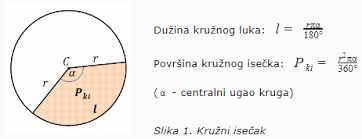 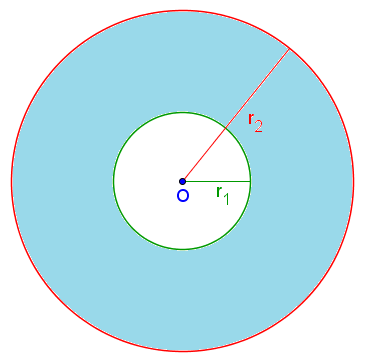 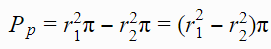 